Učenici  1. i 4. Razrednog odjela PŠ Ploče obilježilil su Dane kruha i zahvalnosti.  Zahvalili su Bogu na plodovima zemlje te kroz brojne sadržaje, prigodne tekstove i pjesme, nastavu vjeronauka te uz pomoć brašna, kvasca, vode,  ulja i soli napravili kruh.	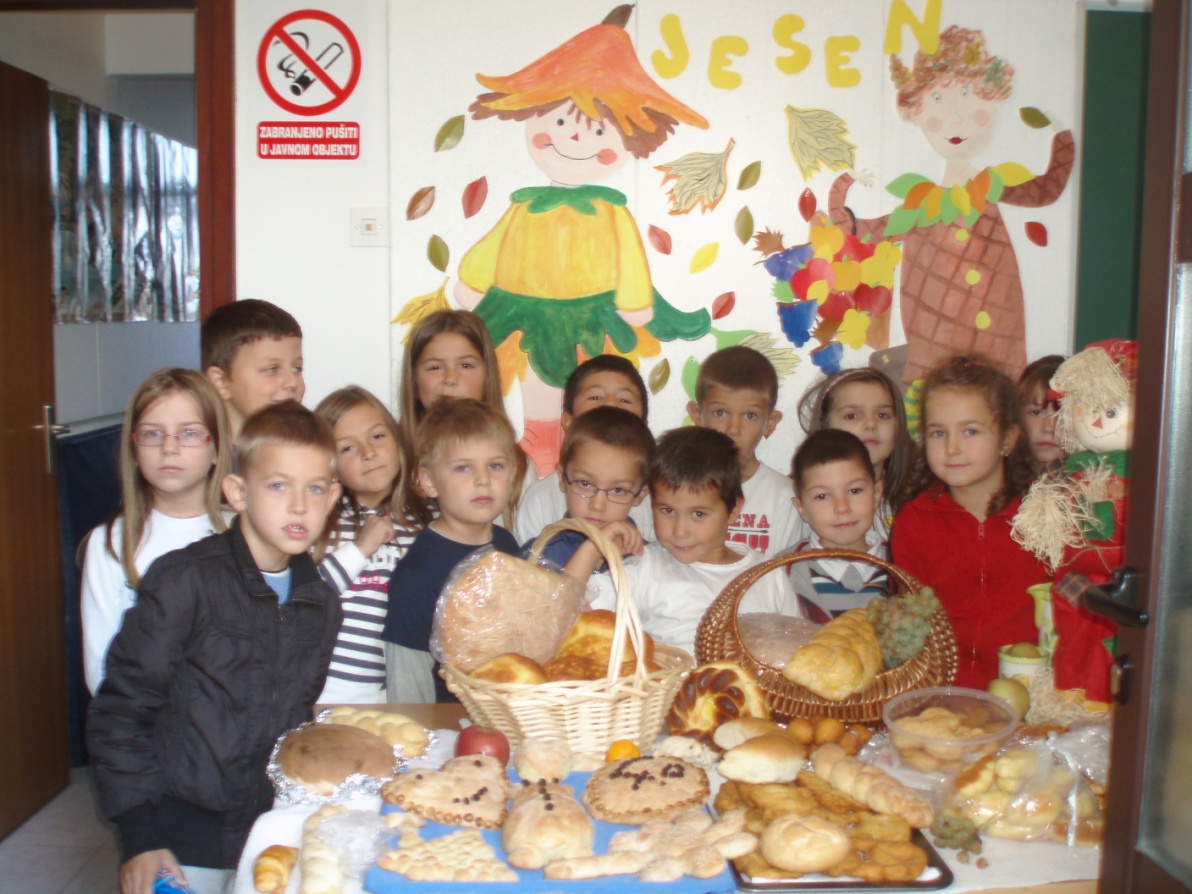 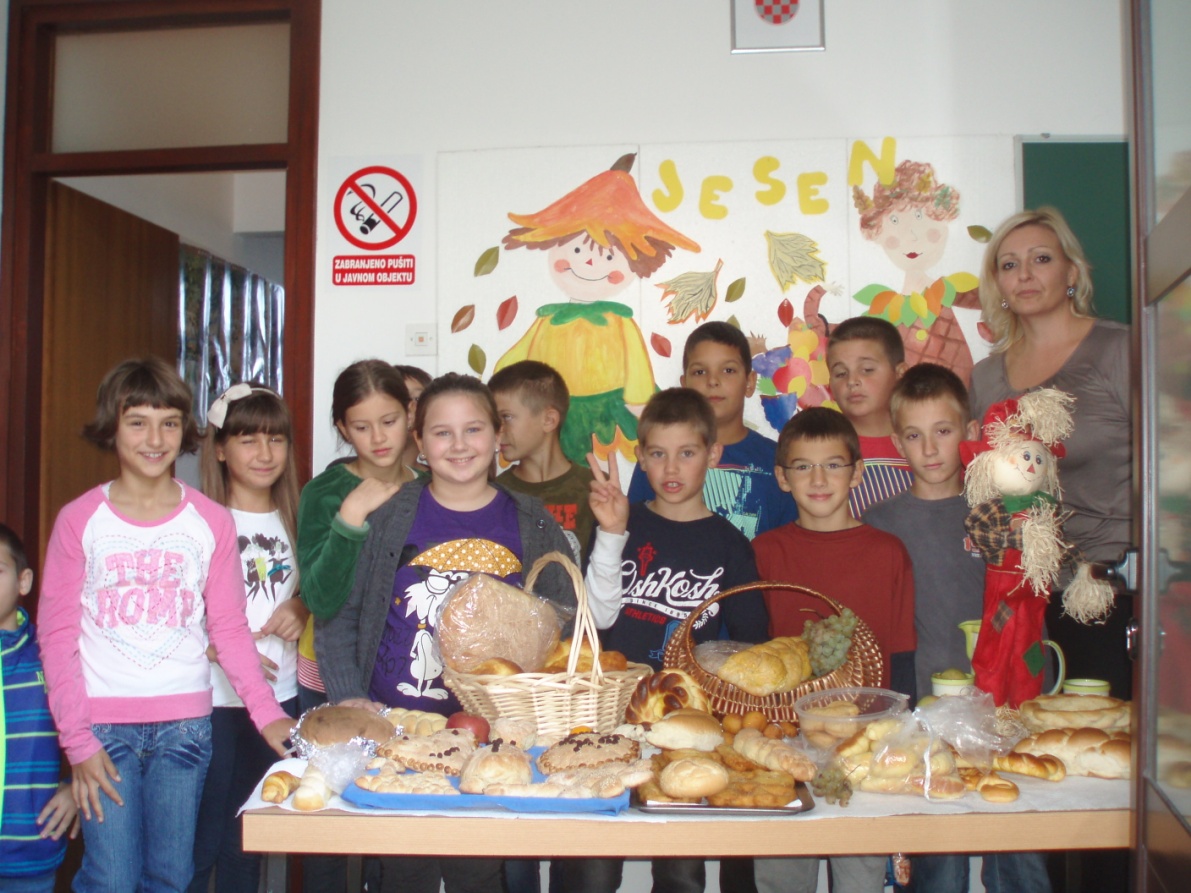 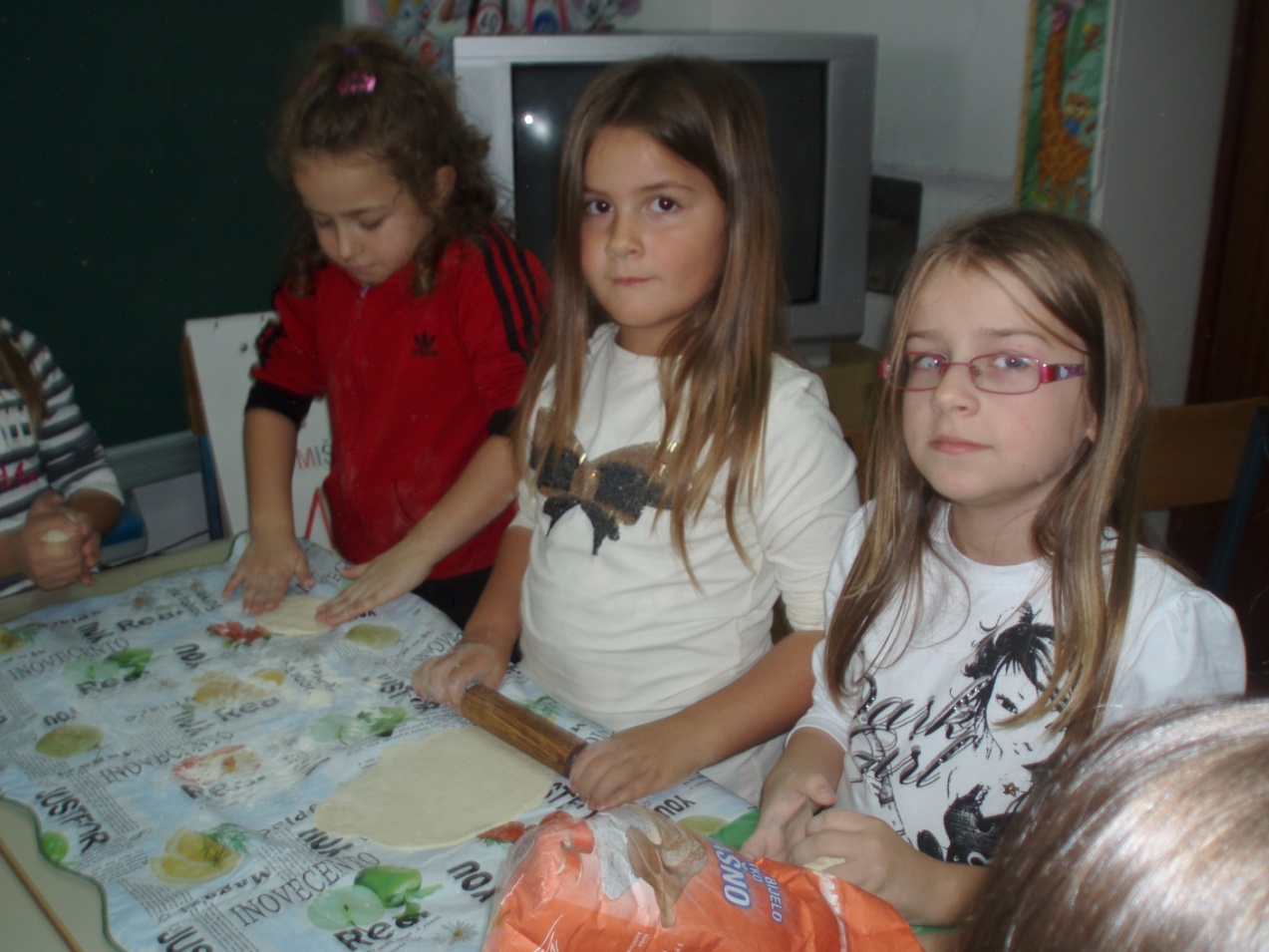 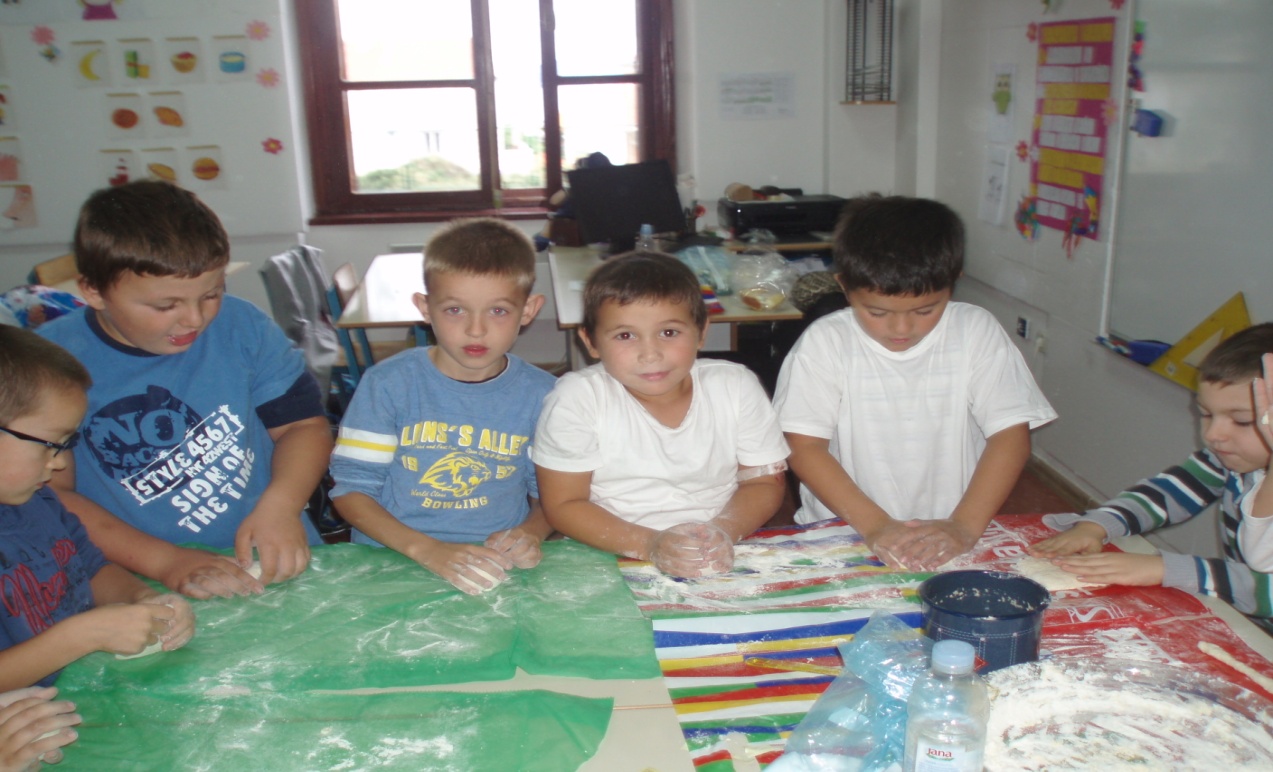 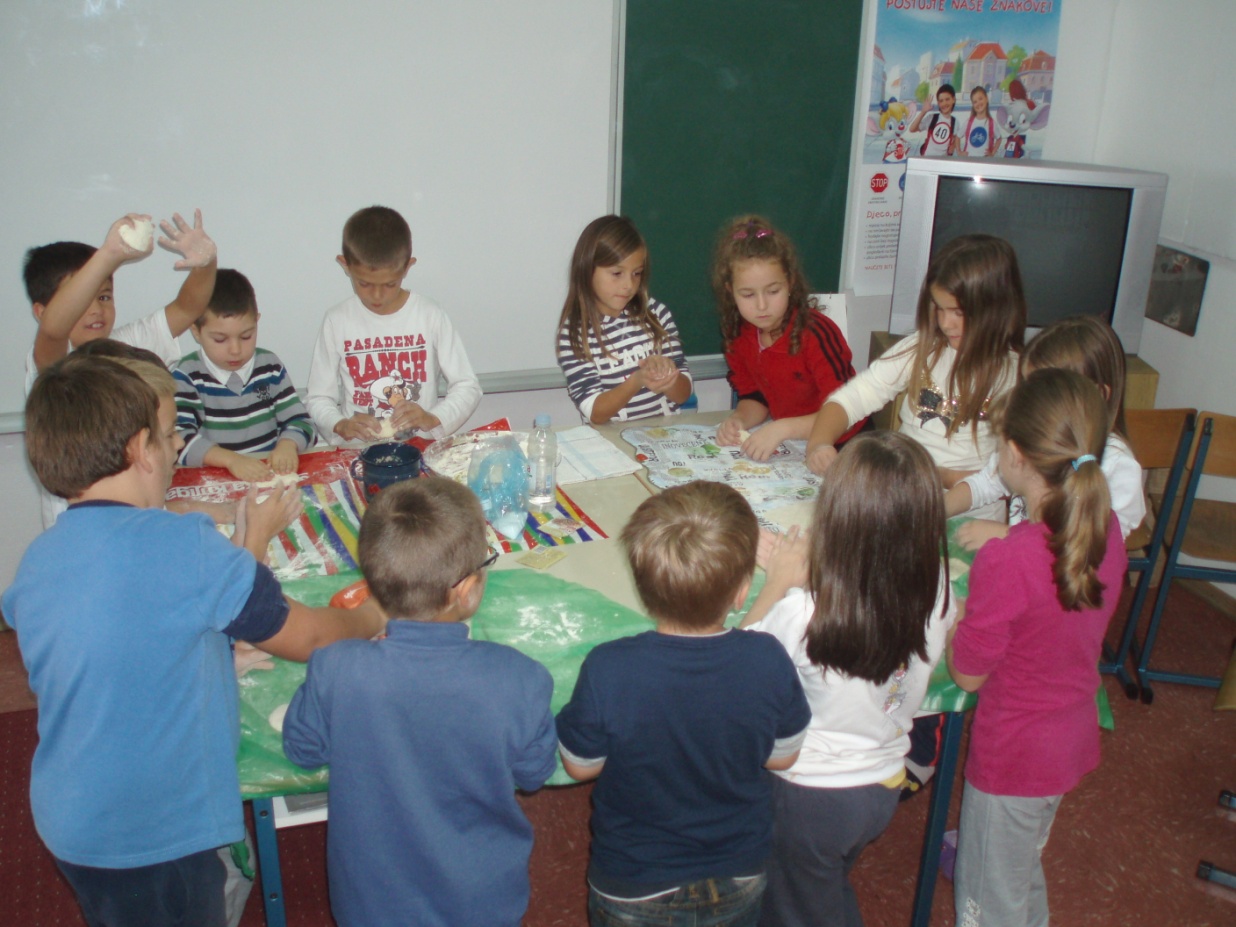 